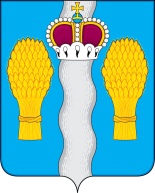 АДМИНИСТРАЦИЯ(исполнительно-распорядительный орган)муниципального района «Перемышльский район»ПОСТАНОВЛЕНИЕс. Перемышль« 07 » августа 2023 г.                                                               № 691О внесение изменений в муниципальнуюПрограмму «Развитие физической культуры и спорта в муниципальном районе «Перемышльский район»,утвержденную постановлением администрации муниципального района «Перемышльский район» от 06.02.2020г. № 83     В соответствии с  Решением Районного Собрания муниципального района «Перемышльский район» «О бюджете муниципального района «Перемышльский район» на 2022 год и плановый период 2023 и 2024 годов» от 22.12.2022 № 153, постановлением администрации муниципального района «Перемышльский район» от 11 октября 2019 года № 745 «Об утверждении Порядка принятия решения о разработке муниципальных программ муниципального района «Перемышльский район», их формирования и реализации и Порядка проведения оценки эффективности реализации муниципальных программ муниципального района «Перемышльский район», руководствуясь Положением «О муниципальных правовых актах муниципального района «Перемышльский район»», утвержденного постановлением Районного Собрания МО «Перемышльский район» от 20.09.2005года № 145, администрация муниципального района ПОСТАНОВЛЯЕТ:     Внести изменения в  муниципальную программу  «Развитие физической культуры и спорта в муниципальном  районе «Перемышльский район», утвержденную постановлением администрации муниципального района «Перемышльский район» от 06.02.2020г. № 83, изложив   приложение к постановлению администрации муниципального района «Перемышльский район» «Комплекс мероприятий и финансовое обеспечение реализации программы» в новой  редакции (прилагается).      Настоящее постановление вступает в силу с момента его официального опубликования.     Разместить настоящее постановление на официальном сайте администрации МР «Перемышльский район» в течение 10 дней со дня его официального опубликования.   Сведения о внесении изменений в муниципальную программу разместить в государственной автоматизированной системе «Управление» в течение 10 дней со дня официального опубликования.     Контроль за исполнением настоящего постановления возложить на Спасову Т.В. – заместителя Главы администрации муниципального района «Перемышльский район».Глава администрации муниципального района                                                       Н.В. Бадеева